УКРАЇНАПОЧАЇВСЬКА  МІСЬКА  РАДАСЬОМЕ  СКЛИКАННЯОДИНАДЦЯТА СЕСІЯР І Ш Е Н Н Явід «    » серпня 2016 року                                           	              № ПроектПро затвердження вартості гарячого харчування учнів за кошти освітньої субвенціїв загальноосвітніх навчальних закладах Почаївської  міської об’єднаної територіальної громадина 2016/2017 навчальний рікЗаслухавши інформацію директора Почаївської ЗОШ I-III ступенів Кухаревич Варвари Омелянівни, директора Старотаразької ЗОШ I-II ст. Курача Станіслава Йосиповича, завідувачки Почаївської ЗОШ I ст. Голуб Тетяни Іванівни,  про вартість гарячого харчування учнів за кошти освітньої субвенції  у загальноосвітніх навчальних закладах Почаївської міської об’єднаної територіальної громади, керуючись Законом України «Про місцеве самоврядування в Україні», Почаївська міська рада  ВИРІШИЛА: 	1. Затвердити вартість гарячого харчування учнів у загальноосвітніх навчальних закладах Почаївської міської об’єднаної територіальної громади на 2016/2017 рік у розмір 10 грн за один комплексний обід.2. Дозволити сесії Почаївської міської ради переглядати затверджену вартість комплексного обіду в разі зміни вартості продуктів харчування або в разі зміни інших умов, які можуть впливати на вартість такого обіду.2. Відповідальність за виконанням даного рішення покласти на директора Почаївської ЗОШ I-III ступенів Кухаревич Варвару Омелянівну,  директора Старотаразької ЗОШ I-II ст. Курача Станіслава Йосиповича, завідувачку Почаївської ЗОШ I ст. Голуб Тетяна Іванівну.3. Контроль за виконанням даного рішення покласти на постійну комісію з питань соціально-економічного розвитку інвестицій та бюджету.Чубик А.В.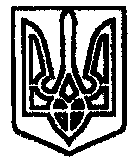 